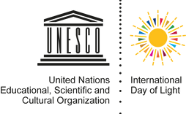 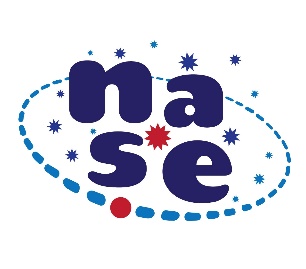 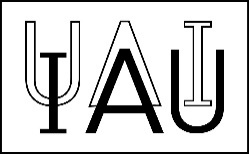 Latitude for travelling and navigateCalculate the latitude of the place determining the height of the Sun at noon (experience 1) and, if possible, determine the altitude of the pole or the Polar star (experience 2) and record the results of each experience in the following Table of Results:This table with the data and results, and 2 or 3 photos of the experiment, must be sent before September 23, 2022 to newsletter.nase@gmail.com*You can only calculate the latitude with the Sun, when it is at the highest point of its diurnal trajectory, that is, at noon from the Sun. For this reason, the quadrant must be used when the sundial indicates 12 o'clock.**The latitude with the pole can only be calculated if the polar zone is observed from our city, that is, if we are not in the tropical zone or close to it. 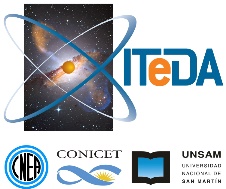 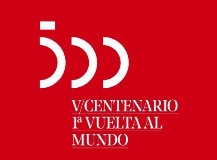 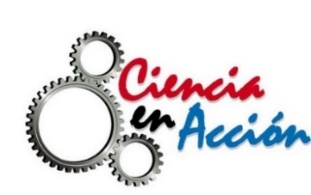 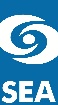 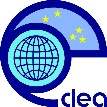 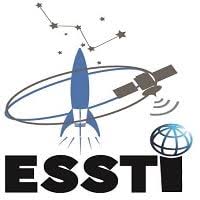 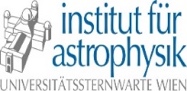 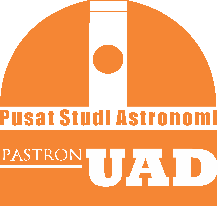 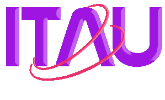 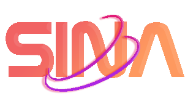 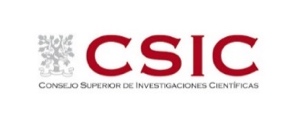 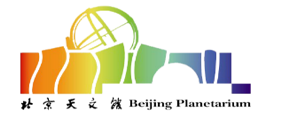 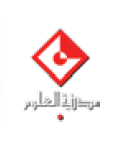 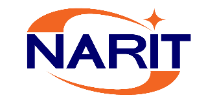 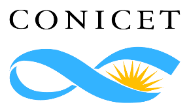 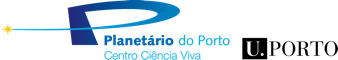 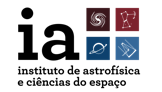 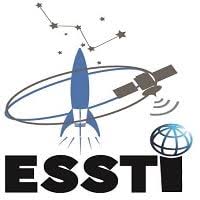 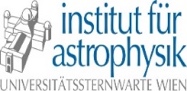 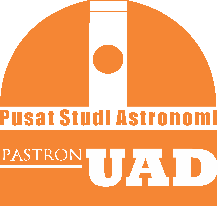 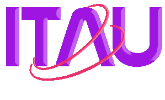 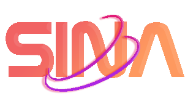 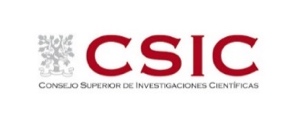 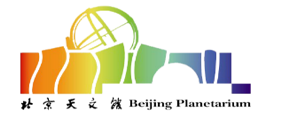 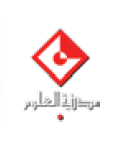 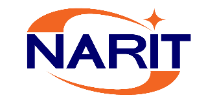 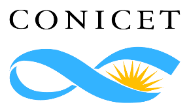 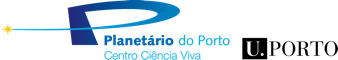 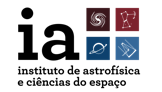 Teacher’s NameTeacher’s NameTeacher’s NameSchool were taking place the experimentSchool were taking place the experimentSchool were taking place the experimentCity and countryReal Latitude Real Latitude Day, month, hour=might day*Solar DeclinationLatitude by the SunDay, month, hour=Latitude with the pole **Latitude with the pole **